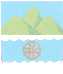 Самарская область Дума городского округа ОктябрьскШестого созываот 13 декабря 2018 года								  № 285О внесении изменений в Решение Думы городского округа от 13.12.2017 года       № 212 «О бюджете городского округа Октябрьск Самарской области на 2018 год и плановый период 2019-2020 годов»	В соответствии с Бюджетным кодексом Российской Федерации,  Федеральным Законом от 06.10.2003 г. №131-ФЗ «Об общих принципах организации местного самоуправления в Российской Федерации»,Дума городского округа Октябрьск Самарской области  РЕШИЛА:Статья 1.Внести в решение Думы городского округа Октябрьск Самарской области от 13.12.2017 года № 212«О бюджете городского округа Октябрьск Самарской 
области на 2018 год и плановый период 2019-2020 годов» (газета «Октябрьское время» декабрь 2017, февраль 2018, март 2018, апрель 2018, апрель 2018, июнь 2018, июль 2018,октябрь 2018, ноябрь 2018) следующие изменения: 	1.1.В статье 1:в части 1:	в абзаце 1 сумму «547315,9» заменить суммой «552184,3»;в абзаце 2 сумму «553982,5» заменить суммой «558548,5»;	в абзаце 3 сумму «6666,6» заменить суммой «6364,2,»;     1.2. В статье 2:сумму «7820,5» заменить суммой «8871,4».   1.3. В статье 3:      в части 1:      в абзаце 1 сумму «424729,4» заменить суммой «426292,9»;      в части 2:      в абзаце 1 сумму «423577,4» заменить суммой «425140,9».1.5. В статье 14:в части 1:      в абзаце 1 сумму «122550,0» заменить суммой «125800,0»;   в части 2:в абзаце 1 сумму «119196,8» заменить суммой «118894,5»;в абзаце 2 сумму «119672,3» заменить суммой «119370,0»;в абзаце 3 сумму «121777,3» заменить суммой «121475,0».в части 3:в абзаце 1 сумму «6095,1» заменить суммой «6080,1»;1.6. Приложения № 4,6,8,9,10,11к Решению изложить в следующей редакции:      «Статья2.Настоящее Решение опубликовать в газете «Октябрьское время».Статья 3. Настоящее Решение вступает в силу со дня его опубликования.Главы городского округа Октябрьск Самарской области	А.В. ГожаяПредседатель Думы городского округаОктябрьск Самарской области                                                               В.В. Ревин	Р Е Ш Е Н И Е  